UJEDINJENE NACIJEZajedničkaAgenda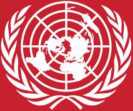 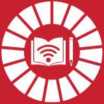 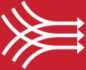 SAMIT O TRANSFORMACIJI OBRAZOVANJATransformacija obrazovanja:Hitan politički imperativ za našu zajedničku budućnostIzjava o viziji generalnog sekretara o transformaciji obrazovanjaObrazovanje je temeljno ljudsko pravo. Već dugo, s razlogom, ima posebno mjesto u srcima i mislima ljudi širom svijeta. Tijekom povijesti, obrazovanje je bilo izvor osobnog dostojanstva i osnaživanja te pokretač napretka društvenog, ekonomskog, političkog i kulturnog razvoja. Međutim, danas, zbog nejednakosti i problema u prilagođavanju potrebama 21. vijeka, obrazovanje je u krizi. Posljedice te krize se vremenom javljaju, a često ih je teško uočiti. Ipak, posljedice su duboke i dalekosežne. Ako želimo promijeniti svijet do 2030. godine, kako je predviđeno Ciljevima održivog razvoja, međunarodna zajednica mora posvetiti dužnu pažnju ovoj krizi. Moramo odlučno reagovati s uvjerenjem, maštovitošću i solidarnošću kako bismo transformisali obrazovanje. Temeljem obimnog i inkluzivnog procesa priprema, državama članicama i globalnoj javnosti predstavljamo sljedeću Izjavu o viziji kako bismo podržali naše zajedničke napore u toj transformaciji, dali doprinos predstojećem Samitu o budućnosti te kao manifest za zajedničko djelovanje.Obrazovna kriza pogađa sve nasObrazovanje je značajan pokretač, ali danas, u mnogim slučajevima, i veliki uzročnik podjela. Riječ je o univerzalnom izazovu koji je najintenzivniji u kriznim situacijama i zemljama u razvoju. Otprilike trideset godina nakon globalnog opredjeljenja da se osigura obrazovanje za sve, gotovo polovina sve djece u svijetu nije upisana u predškolsko obrazovanje. Studije pokazuju da do 70 % djece u siromašnijim zemljama ne može pročitati najosnovniji tekst do svoje desete godine. U svijetu koji prolazi kroz četvrtu industrijsku revoluciju gotovo polovina svih učenika ne završava srednju školu, a gotovo 700 miliona odraslih je nepismeno, od čega su većina žene. U razvijenim zemljama razlike u obrazovanju koje su često povezane s dohotkom, rasom i rodom pojačavaju privilegije i dodatno produbljuju siromaštvo. U takvim različitim kontekstima, učinci su najveći na one koji su već marginalizirani ili u nepovoljnom položaju, posebno adolescentice i osobe s invaliditetom. To su osobe koje obrazovni sustavi sistematično izostavljaju.Međutim, kriza u obrazovanju znatno je dublja i prevazilazi izazove pravičnosti i jednakosti. Studija za studijom i anketa za anketom dovode do istog zaključka. Naime, obrazovni sustavi više ne ispunjavaju svoju svrhu. Mladi i odrasli ističu da im obrazovanje ne pruža znanje, iskustvo, vještine ili vrijednosti potrebne za uspjeh u svijetu brzih promjena. Učenje i dalje nedovoljno utječe na vještine, uključujući rješavanje problema, kritičko razmišljanje i empatiju. Poslodavci se žale na značajnu neusklađenost vještina, dok mnoge odrasle osobe imaju slab ili nikakav pristup cjenovno pristupačnom osposobljavanju i prekvalifikaciji. Nastavnici su često slabo obučeni, podcijenjeni i nedovoljno plaćeni, sputani zastarjelim ulogama, metodama i alatima za podučavanje. Roditelji i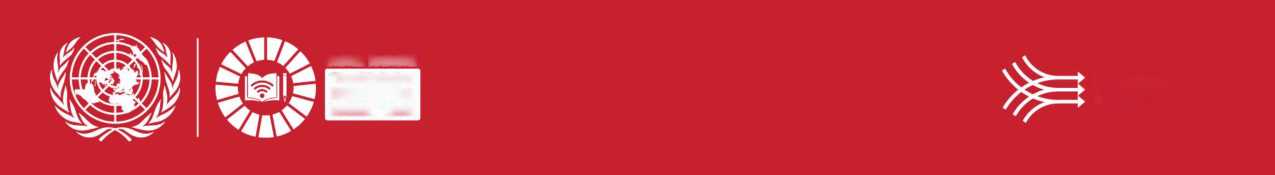 obitelji žale se na vrijednost ili izostanak povrata njihovih ulaganja u obrazovanje i njihovu djecu.Pandemija bolesti COVID-19 je istovremeno i pogoršala i bacila svjetlo na ovu krizu, dovodeći do dramatičnih gubitaka u učenju i raširenih smanjenja izdvajanja za obrazovanje. Bio je to udarac u osiguranju pristupa kvalitetnom obrazovanju za sve do 2030. godine, kao ključnog obećanja iz Cilja održivog razvoja br. 4. Danas je milionima učenika uskraćeno njihovo temeljno pravo na kvalitetno obrazovanje, a društva su nespremna na prevladavanje međusobno isprepletenih kriza koje ugrožavaju našu kolektivnu budućnost, poput klimatskih poremećaja, siromaštva, povećanja nejednakosti, kulturne i političke polarizacije, nedostatka povjerenja i sukoba. Sve to se može i mora promijeniti.Naša prva zadaća je brzo i ciljano djelovanje kako bi se nadoknadili gubici u učenju uzrokovani pandemijom, posebno u pogledu marginalizovanih skupina. Međutim, dok na tome radimo, ne može se vraćati na obrazovne modele iz prošlosti. Moramo ponovo osmisliti obrazovne sisteme i podizati status obrazovanja. Moramo osigurati da učenje osnažuje pojedince i društva kako bi preoblikovali sadašnjost i doveli do pravednije, održivije, otpornije i mirnije budućnosti.Preispitivanje svrhe i sadržaja obrazovanja u 21. vijekuZbog krize u obrazovanju moramo temeljito preispitati njegovu svrhu i nastavne planove i programe. Snažnu polaznu osnovu predstavlja ključni izvještaj UNESCO-ove Međunarodne komisije za budućnost obrazovanja, koju vodi predsjednica Savezne Demokratske Republike Etiopije, Sahle-Work Zewde. Tu se snažno zagovara novi društveni ugovor za obrazovanje temeljen na dva principa i to osiguravanje prava na kvalitetno obrazovanje tijekom cijelog života, te jačanje obrazovanja kao javnog napora i općeg dobra. Rezultati konzultacija s državama članicama, mladi ljudi i pravci djelovanja sa samita pomogli su u definisanju onoga što bi ti principi mogli značiti u učionici, za nastavnike i učenike.Istinski transformativno obrazovanje trebalo bi se temeljiti na onome što se smatra najvrjednijim u zajednici, porodici, kod roditelja i djece te odgovoriti na lokalne, nacionalne i globalne potrebe, kulture i kapacitete. Njime bi se trebao promovirati holistički razvoj svih učenika tijekom cijelog života i pružiti im se podršku da ostvare svoje težnje i doprinesu svojim porodicama, zajednicama i društvima. Kako bi se to postiglo, transformativno obrazovanje mora podržati učenike u sljedeća četiri ključna područja.Naučiti učiti: Princip zahtijeva da se svakom učeniku omogući sposobnost čitanja i pisanja, prepoznavanja, razumijevanja i jasnog i efikasnog komuniciranja. Pomoći će svakom učeniku da stekne i razvije matematičke, digitalne i naučne vještine. Također bi trebalo potaknuti znatiželju, kreativnost i sposobnost kritičkog razmišljanja te njegovati društvene i emocionalne vještine, empatiju i ljubaznost.Brojni su dokazi da bi takvo učenje trebalo započeti u najranijoj fazi života kako bi se maksimalno iskoristio njegov potencijal. Univerzalni pristup ranom i predškolskom odgoju i obrazovanju predstavlja ključan alat za vlast i obitelji u prevenciji i promjeni međugeneracijskih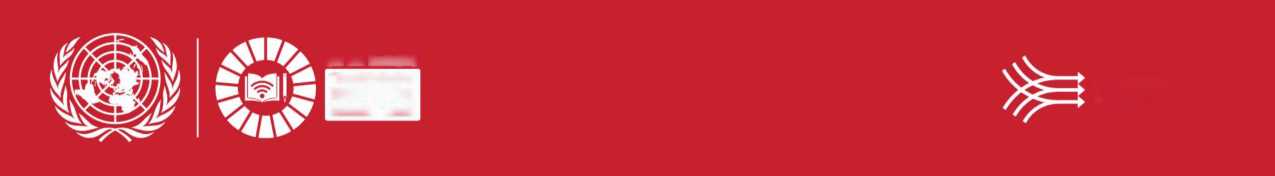 nejednakosti. Riječ je o jednom od najvažnijih ulaganja za unapređenje obrazovnih ishoda.Naučiti živjeti zajedno: U svijetu sve većih napetosti, krhkog povjerenja i egzistencijalnih ekoloških kriza, obrazovanje nam mora pomoći ne samo da bolje živimo jedni s drugima, već i s prirodom.Posljednjih godina došlo je do znatnog slabljenja socijalne kohezije i sve većeg stepena nasilja u porodici, među zajednicama i preko granica. Napadi na istinu, činjenice i demokratske institucije sve su rašireniji na internetu i u stvarnom životu. Obrazovanje može pripremiti učenike da ispune svoje obaveze prema svojim društvima te da budu aktivni i odgovorni građani u vlastitim zajednicama, u svojim zemljama i u svijetu. Može im pomoći u promociji ljudskih prava. Može doprinijeti njihovom razumijevanju socijalne pravde, poštivanju različitosti i globalnoj solidarnosti. Može posijati sjeme kulture mira.Mladi su također iznimno svjesni da je čovječanstvo suočeno s egzistencijalnim prijetnjama u obliku trostruke krize planeta kod klimatskih promjena, zagađenja i biodiverziteta. Uoči i tijekom trajanja Samita, jasno su isticali da žele znati više o tim pitanjima i postati dio rješenja. Dok zemlje rade na svojim obavezama u pogledu obrazovanja za održivi razvoj, pozivam ih da razmotre na koji bi način nastavni planovi i programi i pedagoški pristupi mogli osnažiti učenike u pogledu osviještenosti, vrijednosti, stavova i vještina potrebnih za poticanje nužnih promjena.Ostvarivanje rodne ravnopravnosti i prava žena i djevojčica i dalje je vodeći cilj međunarodne zajednice, a obrazovanje je također ključno za taj cilj. Obrazovni sustavi mogu uspostaviti osnovne, inkluzivne i nediskriminirajuće mjere za podršku djevojčicama. Trebale bi se ukloniti sve pravne i druge prepreke, kao što je zabrana srednjoškolskog obrazovanja za djevojčice koja uzrokuje neizrecive patnje u Afganistanu. Mjere bi trebale uključivati i dobno prilagođen i rodno osjetljiv nastavni plan i program za sve, a koji se bavi rodno uslovljenim predrasudama, normama ili stereotipima, osnažuje i pomaže učenicima u borbi protiv nasilja nad ženama te osigurava spolno i reproduktivno zdravlje.Učenje kroz primjenu: Svijet rada prolazi kroz temeljne promjene. Tehnološki napredak stvara nova radna mjesta, dok druga postaju zastarjela. Prelazak na zelenu, digitalnu i ekonomiju brige dolazi sa ogromnim potencijalom za usklađivanje ekonomske aktivnosti sa socijalnim i ekološkim ishodima. Obrazovanje je ključno kako bi se osiguralo da radna snaga bude spremna za takvu budućnost. Svim starosnim skupinama se mora omogućiti učenje primjene, s naglaskom na stjecanje vještina, prekvalifikaciju i usavršavanje.Iznad svega, potrebno je da obrazovni sustavi prihvate koncept cjeloživotnog učenja, uz fleksibilnije puteve i poticaje kroz finansijske politike kako bi se ljudima omogućilo ponovno uključivanje u obrazovne sisteme više puta tijekom života. Trebalo bi staviti na raspolaganje različite načine, uključujući neformalne puteve, programe sustizanja i premoštavanja, ubrzano učenje i upotrebu digitalnih platformi. Učenje primjene zahtijeva da se naglasak stavi na cijeli novi set vještina, uključujući digitalnu pismenost, finansijske vještine te nove tehničke vještine i vještine u području STEM-a. Transformisani obrazovni sustavi trebali bi razviti fleksibilne vještine upravljanja karijerom i promovirati inovacije, kreativnost,i poduzetništvo, što zahtijeva i kvalifikacije kojima se priznaju vještine, radno iskustvo i znanje tijekom cijelog života, a ne samo formalno obrazovanje.Učenje postojanja: Podrazumijeva najdublju svrhu obrazovanja, odnosno, da učesnici steknu vrijednosti i sposobnosti za vođenje jednog smislenog života, uživanje u tom životu i življenja kvalitetnog i ispunjenog života. Dijelom je proizvod učenja stjecanja znanja, učenja zajedničkog života i učenja primjene. Učenje postojanja zahtijeva razvoj potencijala svakog učenika za kreativnost i inovacije; njihovu sposobnost da uživaju u umjetnosti i izražavaju se umjetnošću; njihovu svijest o istoriji i različitosti kultura; te predispozicije za vođenje zdravog života, bavljenje fizičkim aktivnostima, igrama i sportom, što se ne može postići slučajno, već zahtijeva razvoj nastavnih planova i programa i načina razmišljanja kako da izgradnja kapaciteta za razvoj naših individualnih i društvenih identiteta ne bude puki dodatak, već sastavni dio obrazovanja 21. vijeka.Transformacija obrazovnih sistema radi ispunjavanja naših viših ciljeva i svrheKako bismo ostvarili ciljeve i svrhu, moramo transformisati obrazovanje u sljedeća četiri područja:Osiguravanje okruženja za učenje kojim se podržava razvoj svih učenikaŠkole budućnosti, bez obzira na to jesu li formalne ili neformalne, fizičke ili virtualne, moraju se razvijati kako bi postale inkluzivnija, sigurnija, zdravija i stimulirajuća mjesta učenja. Danas, s milionima djece i mladih širom svijeta sa ograničenim pravom na obrazovanje, daleko smo od toga. U samom vrhu isključenosti su izbjeglice i osobe raseljene uslijed vanrednih situacija, sukoba i dugotrajnih kriza. U drugim kontekstima nepovoljan položaj može biti posljedica mjesta življenja osobe, njenih prihoda ili statusa obitelji. Djeca i mladi također se mogu suočiti s diskriminacijom u obrazovanju na temelju spola, invaliditeta, etničke pripadnosti, vjere, jezika, seksualne orijentacije, rodnog identiteta i pravnog statusa. Nasilje, uznemiravanje i zlostavljanje su isuviše uobičajena pojava. Sve to podriva naše zajedničke napore za izgradnju tolerantnih i inkluzivnih društava u kojima učimo poštovati i cijeniti našu kulturnu i ljudsku različitost.Za zaštitu prava, promociju inkluzije, prevenciju i suzbijanje svih oblika nasilja, stigmatizacije, diskriminacije i isključenosti ključni su zakonodavstvo i politike. Također je ključno podržati ishranu, fizičko i mentalno zdravlje učenika, na primjer, proširenjem školskog savjetovanja i programa školskih obroka. Inkluzija se mora odraziti i u nastavnim planovima i programima i nastavnim materijalima, kojima bi se trebala promovirati jednakost, poštivanje različitosti i suočavanje sa štetnim stereotipima, normama, stavovima i praksama. Potrebno je hitno djelovati kako bi se doprlo do onih koji su danas najizravnije pogođeni krizama i sukobima te kako bi se transformisali obrazovni sustavi za prevenciju, pripremu, odgovor i oporavak od kriza.Omogućiti nastavnom osoblju ličnu transformaciju u pokretače promjenaNastavno osoblje je okosnica svih kvalitetnih obrazovnih sistema. Međutim, kako bi ispunili svoje ključne uloge u obrazovnim sustavima budućnosti, potrebne su temeljite promjene u načinu na koji društva cijene i gledaju na nastavnike te kako nastavnici pristupaju svojim ulogama i ispunjavaju svoju odgovornost.Nastavnici moraju postati proizvođači znanja, moderatori i vodiči za razumijevanje složenih okolnosti. Moraju biti osposobljeni i osnaženi za prelazak s pasivnog na aktivno, od vertikalnog i jednosmjernog do saradničkog. Moraju promovirati učenje na temelju iskustva, istraživanja i znatiželje; razviti kapacitete, radost i disciplinu za rješavanje problema. Potrebno je djelovati u četiri područja da bi se potaknula takva transformacija.Potrebno je proširiti kapacitete, djelovanje i autonomiju nastavnika, osnažujući ih za izradu, tumačenje i upravljanje nastavnim planom i programom te za prilagođavanje i određivanje prioriteta sadržaja i pedagoških pristupa. Navedeno uključuje provedbu i uvrštavanje mogućnosti učenja prilagođenih kontekstu, pedagoških metoda i nastavnih planova i programa u različitim oblicima, strategija procjene i očekivanih ishoda učenja, od visokotehnološkog do niskotehnološkog i netehnološkog konteksta. Problem nedostatka nastavnika u svijetu mora se rješavati direktno, između ostalog tako što će se nastavnička struka učiniti privlačnijom za mlađe naraštaje, što opet zahtijeva pristojne uslove rada i bolji status nastavnika, uključujući i plate usporedive s zanimanjima za koja je potreban sličan nivo kvalifikacija, te trajno stručno usavršavanje. Mehanizmi zapošljavanja i napredovanja nastavnika također moraju postati pravedniji, pravičniji i nediskriminirajući te se njima moraju osigurati mogućnosti za žene i osobe iz ranjivih i marginalizovanih skupina. Integrisani sustavi upravljanja nastavnom karijerom također mogu potaknuti stalni profesionalni razvoj. Monitoring i evaluacija podučavanja ključni su za podršku odgovornosti i osiguravanje djelotvornih ishoda učenja i učinkovite upotrebe ulaganja u obrazovanje. U konačnici, obrazovni sustavi moraju osigurati učešće nastavnika u formulisanju obrazovnih politika, uključujući nastavne planove i programe i pedagošku transformaciju. Njihovo pravo na organizaciju je od temeljne važnosti.Korištenje digitalne revolucije u korist javnog obrazovanja.Ukoliko se dobro iskoristi, digitalna revolucija mogla bi biti jedan od najmoćnijih alata za osiguravanje kvalitetnog obrazovanja za sve i promjenu načina kako nastavnici podučavaju, a učenici uče. Ali, ako se ne iskoristi, mogle bi se pogoršati nejednakosti i ugroziti ishodi učenja, kao što je to pandemija zorno pokazala. U zemljama niskog i srednjeg dohotka velika većina učenika i nastavnika nije imala pristup digitalnoj povezivosti ili resursima.Za suočavanje s tim izazovom potrebno je osloboditi tri „ključa“ digitalnog učenja, odnosno povezivost, kapacitete i sadržaj. Kad je riječ o ključu povezivosti, potreban nam je univerzalan pristup širokopojasnoj povezivosti za nastavnike, učenike, škole i druga obrazovna okruženja, što pak zahtijeva uklanjanje postojećih nedostataka u pristupu električnoj energiji. Kad je riječ o ključu kapaciteta, moramo osigurati univerzalnu digitalnu pismenost za obrazovanje i druge svrhe osnaživanja, s posebnim naglaskom na pripremi i podršci nastavnicima da učinkovito upotrebljavaju tehnologiju. A kad je riječ o ključu sadržaja, potrebne su nam snažne i otvorene javne platforme za digitalno učenje i sadržaji te garancija da se s digitalnim nastavnim resursima postupa kao s globalnim javnim i zajedničkim dobrima.Zemlje bi trebale poduzeti brze mjere za potpunu obrazovnu povezanost, a međunarodna zajednica mora podržati aktualno širenje „Giga“ inicijative kako bi se podržalo djelovanje zemalja. Također pozivamo sve aktere da se pridruže i podrže novu višepartnersku inicijativu za stvaranje i jačanjeinkluzivne platforme za digitalno učenje i sadržaj. Na temelju postojećih napora ovom će se inicijativom tražiti i promovirati rješenja za finansiranje, izradu, proizvodnju i besplatnu distribuciju visokokvalitetnog javnog digitalnog obrazovnog sadržaja. To je važan doprinos širem nastojanju da se osigura globalni digitalni sporazum koji je predložen u mom izvještaju „Naša zajednička agenda“.Veća, pravednija i učinkovitija ulaganja u obrazovanjeUlaganje u kvalitetno obrazovanje je najvažnije ulaganje koje bilo koja zemlja može izdvojiti za budućnost i svoje građane. Ulaganjem u obrazovanje ulaže se u ljude i u našu zajedničku budućnost. To je moralni, politički i ekonomski imperativ. Jednostavno rečeno, trošak nefinansiranja obrazovanja mnogo je veći od troškova njegovog finansiranja.Posebno je šokantan disparitet u izdvajanjima za obrazovanje globalno, gdje zemlje visokog dohotka u prosjeku troše oko 8.000,00 dolara po osobi školskog uzrasta nasuprot tek 50,00 dolara u zemljama nižeg dohotka. Te razlike dodatno produbljuju nejednakosti u obrazovanju unutar zemalja u kojima koristi od ulaganja u obrazovanje rijetko dolaze do onih kojima su najpotrebnija. Rješavanje ovog problema zahtijeva transformaciju načina kako vidimo obrazovanje te djelovanje u tri ključna pravca.Prije svega, moramo više ulagati u obrazovanje, što iziskuje temeljitu promjenu u načinu na koji ministarstva finansija i vlasti vide i tretiraju obrazovanje. Rashodi za obrazovanje nisu tek rashodi za potrošnju, već ključna nacionalna ulaganja. Takva promjena može biti osnova za povećanje udjela BDP-a i ukupnih javnih rashoda koje vlasti izdvajaju za obrazovanje. Postoji i potreba za povećanjem stvarnih ulaganja po učeniku i po školskom uzrastu, s ciljem postizanja ambicioznog nacionalnog mjerila utvrđenog u skladu s nacionalnim i regionalnim kontekstom. Navedeno bi moglo zahtijevati postepenu promjenu postojećih poreskih sistema, povećanje udjela poreza u BDP-u i uspostavu donje granice socijalne zaštite.Budući da vlade zemalja u razvoju povećavaju izdvajanja za obrazovanje, međunarodni partneri mogu imati mnogo veću ulogu kod podrške. Kako je navedeno u Našoj zajedničkoj agendi, potreban je novi globalni New Deal kako bi se zemljama u razvoju omogućilo više ulaganja u ljude, izbjegavajući poreske strategije zemalja u utrci s poreskim olakšicama, borbu protiv nezakonitih finansijskih tokova i rješavanje dužničke krize. Donatori također mogu preokrenuti postojeće trendove sa drugačijim pozicioniranjem obrazovanja u svojoj razvojnoj saradnji i izdvojiti za obrazovanje 15 do 20 % formalne razvojne pomoći, iskoristiti postojeće obrazovne fondove i osigurati da finansiranje dođe do najugroženijih osoba i zemalja. Međunarodne finansijske institucije mogu osigurati da se njihovim politikama i praksama podržavaju planovi vlada za povećanje izdvajanja za obrazovanje, uključujući zapošljavanje nastavnog kadra. Također mogu raditi na udvostručenju svojih postojećih portfelja za obrazovanje, između ostalog, kroz istraživanje načina zamjena duga u području obrazovanja i inovativnog finansiranja. Dobrodošao iskorak u tom pogledu je i formiranje Međunarodnog instrumenta za finansiranje obrazovanja (IFFEd). Njegovo potpuno finansiranje i pojačana saradnja s multilateralnim razvojnim bankama omogućit će njegovo širenje u predstojećim godinama. Privatni filantropi također mogu povećati svoj doprinos transformaciji obrazovanja, nadovezujući se na rane znakove napretka u ovom području.Drugo, moramo pravičnije ulagati u obrazovanje. Moramo osigurati da ulaganja u obrazovanje dolaze do onih koji su tradicionalno isključeni iz kvalitetnog obrazovanja. Ulaganja u obrazovanje moraju biti pravična u geografskom smislu kako bi ruralne i udaljene zajednice te zajednice pogođene krizom imale pristup odgovarajućoj infrastrukturi, kvalitetnom nastavnom osoblju i obrazovnim resursima. Moraju biti pravična u socioekonomskom smislu kako bi se osiguralo da siromašne obitelji imaju pristup mogućnostima koje nudi visokokvalitetno javno obrazovanje. Također mora biti pravično u smislu svih skupina i sektora koji su obično diskriminisani u pristupu tim mogućnostima, kao što su, između ostalog, žene i djevojčice, etničke manjine, osobe s invaliditetom, autohtono stanovništvo i osobe u dugotrajnim krizama. Moramo osigurati da sa ulaganjima u obrazovanje niti jedna osoba i zajednica ne budu izostavljeni.U konačnici, moramo učinkovitije ulagati u obrazovanje. Moramo osigurati da ulaganja u obrazovanje mijenjaju živote učenika i budućnost društava. Za to su potrebni učinkoviti sustavi upravljanja javnim finansijama i monitoring, kao i redovna procjena efekata ulaganja u obrazovanje, kako bi se osiguralo da povećani resursi dovedu do planiranog cilja i ostvare očekivane ishode učenja utvrđene u obrazovnim politikama. Učinkovita ulaganja u transformacijsko obrazovanje od ključne su važnosti.NAŠE KOLEKTIVNO VODSTVO: ISPUNJAVANJE OBEĆANJATransformacija obrazovanja zahtijeva zajedničko opredjeljenje i djelovanje vizionarskih političkih lidera na svim nivoima, kao i roditelja, učenika, nastavnika i šire javnosti.Zemlje sa dostavljenom nacionalnom izjavom opredjeljenja sada mogu pretočiti navedeno opredjeljenje u jasan plan za transformaciju i proaktivno uključiti liderstvo u području obrazovanja od lokalnog do regionalnog i nacionalnog razina, što, opet, može prerasti u napore svih razina vlasti koji zahtijevaju novi ekosistem za obrazovanje, s jasnim razgraničenjem odgovornosti između vizije, obveza, resursa, djelovanja i rezultata. Na temelju rezultata razmišljamo o učenicima čiji bi životi trebali biti transformisani obrazovanjem.Novi pristup vlasti zahtijeva novi pristup cijelog društva i zahtijeva transformativno obrazovanje. Mladi će biti temelj tih napora i iskoristiti svoje stavove, iskustva, znanje i djelovanje. Ključni su i inkluzivni i participativni mehanizmi za praćenje i usmjeravanje nacionalnih napora na transformaciji. Učenici, roditelji, nastavnici, sindikati, poslodavci, akademska zajednica i civilno društvo moraju preuzeti svoje uloge uz otvorenost ka promjenama. Ti se napori mogu podržati inicijativama poput One Million Conversations, Youth Flagship te nizom koalicija pokrenutih na samitu, uz zajedničku saradnju kako bi se s ljudima sreli tamo gdje se oni nalaze. Samit je pomogao u stvaranju novog zamaha i inicijaciji javnog pokreta za transformaciju obrazovanja. U budućnosti, pokret se mora njegovati i podržavati na svim nivoima, predvođeni učenicima i nastavnicima širom svijeta, nadahnuti civilnim društvom i povezani sa širim pokretima za pozitivne promjene.Sistem UN-a poslužit će kao podrška vladama i zajednicama na tom putu. Rezidentni koordinatori UN-a i vodeći članovi timova agencija i tijela UN-a u pojedinačnim zemljama, uključujući UNESCO, UNICEF i Svjetsku banku, mogu početi razmatrati vlastitu ponudu zemljama u razvoju, u saradnji s drugim međunarodnim obrazovnim partnerima kao što su EU i globalni fondovi kako bi se promijenio naš zajednički doprinos.U budućnosti će Upravljački odbor na visokom nivou za Cilj održivog razvoja br. 4, pod zajedničkim predsjedavanjem UNESCO-a i Sijera Leonea, imati ključnu ulogu u osiguravanju učinkovitih popratnih aktivnosti nakon Samita i to jačanja globalne, regionalne i nacionalne saradnje, usklađivanja djelovanja među obrazovnim partnerima i pružanja potpore u njegova tri funkcionalna područja. UNESCO i partneri također mogu utvrditi načine za jačanje političke odgovornosti za transformaciju i finansiranje obrazovanja, kroz dodatno unapređenje postojećih mehanizama za praćenje provedbe Cilja održivog razvoja br. 4, uključujući globalne obrazovne sastanke i nacionalne procese utvrđivanja referentnih vrijednosti za Cilj održivog razvoja br. 4. Konačno, samit UN-a o budućnosti 2024. je dodatna prilika za dalji napredak ostvaren tim doprinosom.Samit na visokom nivou o transformaciji obrazovanja je zajednički napor. Spreman sam sarađivati s državama članicama i partnerima kako bi se očuvao plamen transformacije. Moramo djelovati zajedno i usmjeriti se na konkretne mjere u područjima u kojima je to najvažnije, odnosno, na terenu, u učionici i u iskustvu nastavnika i učenika.